РЕСПУБЛИКА КРЫМ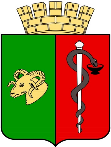 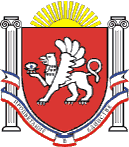 ЕВПАТОРИЙСКИЙ ГОРОДСКОЙ СОВЕТ
Р Е Ш Е Н И ЕII созывСессия №5730.09.2022                                    г. Евпатория                                             № 2-57/3Об отчете Контрольно-счётного органа –Контрольно-счетной палаты городскогоокруга Евпатория Республики Крым             В соответствии со статьей 8, статьей 19 Федерального закона от 07 февраля 2011 года № 6-ФЗ «Об общих принципах организации и деятельности контрольно-счетных органов субъектов Российской Федерации, и муниципальных образований», заслушав Отчет о проведенных Контрольно-счётным органом – Контрольно-счетной палатой городского округа Евпатория Республики Крым мероприятиях за 2 квартал 2022 года и о ходе исполнения бюджета городского округа Евпатория Республики Крым за 1 полугодие 2022 года, - городской совет Р Е Ш И Л:Отчет о проведенных Контрольно-счётным органом – Контрольно-счетной палатой городского округа Евпатория Республики Крым мероприятиях за 2 квартал 2022 года и о ходе исполнения бюджета городского округа Евпатория Республики Крым за 1 полугодие 2022 года принять к сведению.Настоящее решение вступает в силу со дня принятия и подлежит обнародованию на официальном сайте Правительства Республики Крым – http://rk.gov.ru в разделе: муниципальные образования, подраздел – Евпатория, а также на официальном сайте муниципального образования городской округ Евпатория Республики Крым – http://admin.my-evp.ru в разделе Документы, подраздел – Документы городского совета в информационно-телекоммуникационной сети общего пользования.Контроль за исполнением настоящего решения возложить на комитет по вопросам местного самоуправления, нормотворческой деятельности и регламента.ПредседательЕвпаторийского городского совета			                          	Э.М. ЛеоноваОтчето проведенных Контрольно-счётным органом – Контрольно-счетной палатой городского округа Евпатория Республики Крым мероприятиях за 2 квартал 2022 года и о ходе исполнения бюджета городского округа Евпатория Республики Крым за 1 полугодие 2022 года2022ОГЛАВЛЕНИЕОбщие положенияИнформация о проведенных Контрольно-счётным органом – Контрольно-счетной палатой городского округа Евпатория Республики Крым мероприятиях и о ходе исполнения бюджета городского округа Евпатория Республики Крым (далее – Информация) в соответствии с требованиями части 2 статьи 9 Федерального закона от 07.02.2011г. № 6-ФЗ «Об общих принципах организации и деятельности контрольно-счетных органов субъектов Российской Федерации и муниципальных образований» (далее – Федеральный закон №6-ФЗ), части 1 статьи 8 Положения о Контрольно-счётном органе – Контрольно-счетной палате городского округа Евпатория Республики Крым, утверждённого в новой редакции решением Евпаторийского городского совета Республики Крым № 2-36/2 от 09.11.2021 представляется ежеквартально в Евпаторийский городской совет Республики Крым и Главе города.Информация обнародуется в информационно-телекоммуникационной сети Интернет на официальном портале Правительства Республики Крым и на официальном сайте муниципального образования городской округ Евпатория Республики Крым – «Моя Евпатория» после ее рассмотрения Евпаторийским городским советом Республики Крым.Контрольно-счётный орган – Контрольно-счетная палата городского округа Евпатория Республики Крым (сокращённое наименование - КСП ГО Евпатория РК) создана решением Евпаторийского городского совета Республики Крым от 08.10.2014г. № 1-2/10, наделена правами юридического лица. КСП ГО Евпатория РК является постоянно действующим органом внешнего муниципального финансового контроля, обладает организационной и функциональной независимостью и осуществляет свою деятельность самостоятельно, деятельность КСП ГО Евпатория РК основывается на принципах законности, объективности, эффективности, независимости и гласности.В соответствии с нормами федерального законодательства КСП ГО Евпатория РК в 1 полугодии 2022 года осуществляла следующие основные полномочия: контроль за исполнением местного бюджета; проведение экспертизы проектов местного бюджета; проведение внешней проверки годового отчета об исполнении местного бюджета; организация и осуществление контроля за законностью, результативностью (эффективностью и экономностью) использования средств местного бюджета, а также средств, получаемых местным бюджетом из иных источников, предусмотренных законодательством Российской Федерации;осуществление контроля за соблюдением установленного порядка управления и распоряжения имуществом, находящимся в муниципальной собственности, в том числе охраняемыми результатами интеллектуальной деятельности и средствами индивидуализации, принадлежащими муниципальному образованию; проведение оценки эффективности предоставления налоговых и иных льгот и преимуществ, бюджетных кредитов за счет средств местного бюджета, а также оценки законности предоставления муниципальных гарантий и поручительств или обеспечения исполнения обязательств другими способами по сделкам, совершаемым юридическими лицами и индивидуальными предпринимателями за счет средств местного бюджета и имущества, находящегося в муниципальной собственности; проведение финансово-экономической экспертизы проектов муниципальных правовых актов (включая обоснованность финансово-экономических обоснований) в части, касающейся расходных обязательств городского округа Евпатория Республики Крым, а также муниципальных программ; проведение анализа бюджетного процесса в муниципальном образовании и подготовку предложений, направленных на его совершенствование; подготовка информации о ходе исполнения местного бюджета, о результатах проведенных контрольных и экспертно-аналитических мероприятий и представление такой информации Евпаторийскому городскому совету Республики Крым и Главе города; участие в пределах полномочий в мероприятиях, направленных на противодействие коррупции; осуществление иных полномочий в сфере внешнего муниципального финансового контроля, установленных федеральными законами, законами субъекта Российской Федерации, уставом и нормативными правовыми актами Евпаторийского городского совета Республики Крым.В своей деятельности КСП ГО Евпатория РК руководствуется Конституцией Российской Федерации, федеральным законодательством, Конституцией Республики Крым, законами и подзаконными актами Республики Крым, Уставом муниципального образования городской округ Евпатория Республики Крым, Положением  о Контрольно-счётном органе – Контрольно-счетной палате городского округа Евпатория Республики Крым,  решениями Евпаторийского городского совета Республики Крым, Регламентом КСП ГО Евпатория РК и стандартами внешнего финансового контроля, утверждёнными распоряжениями председателя КСП ГО Евпатория РК.   Раздел 1 Информация о проведенных Контрольно-счётным органом – Контрольно-счетной палатой городского округа Евпатория Республики Крым мероприятиях	1.1 Общие итоги контрольных и экспертно-аналитических мероприятий.В 1 полугодии 2022 года КСП ГО Евпатория РК завершено 4 контрольных и 5 экспертно-аналитических мероприятий, в том числе во 2-м квартале 2022 года завершены 1 контрольное и 3 экспертно-аналитических мероприятия. Проведенными контрольными и экспертно-аналитическими мероприятиями установлены нарушения на общую сумму 356 933,55 тыс. рублей, в том числе:- нарушения при формировании и исполнении бюджетов – 49 493,38 тыс. рублей; - нарушения ведения бухгалтерского учета, составления и представления бухгалтерской (финансовой) отчетности – 307 312,07 тыс. рублей.- нарушения при осуществлении муниципальных закупок – 128,1 тыс. рублей.Установлены факты неэффективного использования бюджетных средств на общую сумму 6 983,50 тыс. рублей.В 1 полугодии 2022 года объектами контроля представлена информация об устранении финансовых нарушений на общую сумму 306 868,77 тыс. рублей, в том числе во 2-м квартале – 289 809,97 тыс. рублей:- в бюджет городского округа поступило возмещение ущерба по представлениям и предписаниям КСП ГО Евпатория РК в сумме 5 920,50 тыс. рублей (МУП «КурортТоргСервис» представлены документы, подтверждающие перечисление в бюджет части прибыли, процентов от доходов от арендной платы на общую сумму 3 889,8 тыс. рублей (в т.ч. 680,0 тыс. рублей перечислены в декабре 2021, информация представлена в 1 квартале 2022); МУП «МИР» перечислена в бюджет задолженность по оплате 70% арендной платы в бюджет в сумме 80,0 тыс. рублей; МБУ «Центр массового спорта» осуществлен возврат в бюджет субсидии, использованной не по целевому назначению – 45,3 тыс. рублей, МБОУ «Гимназия №8» возмещен ущерб бюджету, связанный с оплатой невыполненных работ в сумме 32,7 тыс. рублей; МКУ «УКС» обеспечен возврат в бюджет пени, начисленной подрядчику по предписанию КСП ГО Евпатория РК – 290,6 тыс. рублей, взыскано с подрядчика по предписанию КСП ГО Евпатория РК неосновательное обогащение в сумме 1 295,9 тыс. рублей, МАУ «Малый Иерусалим» обеспечен возврат в бюджет неправомерно использованной субсидии в сумме 280,6 тыс. рублей, АНО «ТРК «Евпатория» в ходе контрольного мероприятия возмещен ущерб бюджету в сумме 5,6 тыс. рублей);- МБОУ «Средняя школа №11 города Евпатории Республики Крым» и МБОУ «Гимназия №8 города Евпатории Республики Крым» устранены нарушения ведения бухгалтерского учета – отражена в учете и отчетности стоимость особо ценного имущества учреждений на общую сумму 12 503,5 тыс. рублей;- главными администраторами бюджетных средств внесены изменения в бюджетную отчетность – отражены сведения о дебиторской задолженности, в т.ч. просроченной, о принятых обязательствах на общую сумму 288 444,77 тыс. рублей.По результатам проведенных контрольных и экспертно-аналитических мероприятий в 1 полугодии 2022 года было направлено 7 представлений (во 2 квартале - 2) и 2 предписания об устранении нарушений, требующих безотлагательных мер по их пресечению и предупреждению (во 2 квартале – 1). Сняты с контроля как исполненные 5 представлений, направленных по итогам контрольных мероприятий руководителям объектов контроля: Управления образования администрации города Евпатории Республики Крым, МБОУ «Гимназия № 8 города Евпатории Республики Крым», МБОУ «Средняя школа №11 города Евпатории Республики Крым», МБОУ «Средняя школа № 12 города Евпатории Республики Крым», МБОУ «Средняя школа № 15 города Евпатории Республики Крым».Одно предписание о предоставлении к проверке документов, направленное в адрес МБУ «УГХ», снято с контроля в связи с истечением срока проведения контрольного мероприятия. В отношении директора учреждения составлен протокол об административном правонарушении, ответственность за которое предусмотрена ч.1 ст. 19.4.1 КоАП РФ «Воспрепятствование законной деятельности должностного лица .. органа муниципального финансового контроля по проведению проверок». Постановлением Мирового судьи судебного участка № 38 Евпаторийского судебного района должностное лицо признано виновным в совершении административного правонарушения с назначением административного наказания в виде предупреждения.На контроле КСП ГО Евпатория РК 2 представления, направленные в МБУ «УГХ» и ДГХ, и 1 предписание, направленное в ДГХ, по результатам контрольного мероприятия «Проверка финансово-хозяйственной деятельности муниципального бюджетного учреждения «Управление городского хозяйства» за 2018-2020 годы».  Представления, предписание исполнены частично, сроки исполнения продлены по мотивированных обращениям объектов контроля.В соответствии со стандартом финансового контроля СФК-8 «Контроль реализации результатов контрольных и экспертно-аналитических мероприятий, проведенных КСП ГО Евпатория РК» осуществляется контроль исполнения представлений и предписаний с учетом представленных объектами контроля планов мероприятий по устранению нарушений. В случае безосновательного непринятия мер по исполнению преставлений, предписаний составляются протоколы об административном правонарушении.1.2. Контрольная деятельность и результаты контрольных мероприятий.В рамках Раздела II Годового плана работы КСП ГО Евпатория РК на 2022 год «Контрольные мероприятия» во 2 квартале 2022 году завершено 1 контрольное мероприятие. Контрольным мероприятием «Проверка соблюдения условий получения и использования средств субсидии на возмещение затрат, связанных с освещением деятельности органов местного самоуправления в средствах массовой информации, предоставленных автономной некоммерческой организации «Телерадиокомпания «Евпатория» из бюджета муниципального образования городской округ Евпатория Республики Крым в 2019-2021 гг.» выявлены следующие нарушения и недостатки, допущенные Автономной некоммерческой организацией «Телерадиокомпания «Евпатория» (далее – АНО ТРК «Евпатория»):Проверкой установлено, что в нарушение требований п. 3.2 Порядка предоставления субсидии из бюджета муниципального образования городской округ Евпатория Республики Крым АНО ТРК «Евпатория», не являющейся муниципальным учреждением, на возмещение затрат, связанных с освещением деятельности органов местного самоуправления городского округа в средствах массовой информации, утвержденного Постановлением администрации города Евпатории Республики Крым от 25.01.2019 № 60-п (далее – Порядок предоставления субсидии, Порядок), предоставленная АНО ТРК «Евпатория» в соответствии с утвержденными в Порядке и Соглашениях формами отчетность за 2019, 2020, 2021 годы, не подтверждена данными бухгалтерского учета и первичных документов. Расхождения в объемах поступившего финансирования за 2019 год - 21 233,61 руб., за 2020 год - 167 397,04 руб., за 2021 год - 2803,36 рубля.В нарушение требований п. 2.1.6 Соглашения о предоставлении субсидии от 19.01.2018, абз.3 п.2.6 Порядка предоставления субсидии, остаток субсидии за 2018 год, сложившийся на 01.01.2019 в размере 15848,89 руб., возвращен в бюджет с нарушением установленных сроков и не в полном объеме, в том числе в нарушение требований п. 2.1.6 Соглашения о предоставлении субсидии от 19.01.2018, абз.3 п.2.6 Порядка предоставления субсидии, часть остатка субсидии за 2018 год в размере 2907,65 руб. использована в отсутствие решения ГРБС. Нарушение устранено путем перечисления средств в бюджет городского округа Евпатории за счет средств от приносящей доход деятельности.Установлены факты уплаты штрафных санкций и пени в сумме 2 706,69 руб. за счет средств субсидии, что является неэффективным использованием средств субсидии. Нарушения устранены АНО ТРК «Евпатория» путем перечисления средств в бюджет городского округа Евпатории за счет средств от приносящей доход деятельности.Врио директора АНО ТРК «Евпатория» в феврале – мае 2019 года в нарушение положений Устава произведена оплата оказанных услуг по ретрансляции сигнала на сумму 240 000,00 руб. по договору от 03.09.2018 № 17 с ООО «Телерадиокомпания «Евпатория», в которой он же являлся руководителем, без согласования с учредителем.Врио директора АНО ТРК «Евпатория»  в нарушение Федерального Закона от 06.04.2011 № 63-ФЗ «Об электронной цифровой подписи» осуществлялось расходование средств субсидии на возмещение затрат, связанных с освещением деятельности органов местного самоуправления в средствах массовой информации, выделенной из бюджета муниципального образований городской округ Евпатория Республики Крым в 2019 году, на общую сумму 711 296,40 рублей с использованием электронной цифровой подписи предыдущего руководителя АНО «ТРК «Евпатория». Установлены нарушения утвержденных Положений об оплате труда АНО «ТРК «Евпатория» от 09.01.2019, от 11.06.2019. В нарушение Положений работникам АНО «ТРК «Евпатория» в проверяемом периоде» начислены и выплачены за счет средств субсидии из бюджета городского округа Евпатория Республики Крым:- премии и стимулирующие выплаты при наличии дисциплинарных взысканий на общую сумму 17 642,04 руб., ущерб с учетом начислений на выплаты составил 23 074,10 руб;- компенсационные выплаты, не связанные с целью предоставления субсидии, на общую сумму 38 346,70 руб., ущерб с учетом начислений на выплаты составил 49 927,40 руб.	Кроме того, контрольным мероприятием выявлены нарушения и недостатки, допущенные администрацией города Евпатории Республики Крым при предоставлении субсидии АНО ТРК «Евпатория» и осуществлении контроля за ее использованием.В нарушение п. 2.7 Порядка предоставления субсидии в 2019-2021 годах в Соглашениях о предоставлении субсидий не были установлены показатели результативности использования субсидии.  Соглашениями о предоставлении субсидий на администрацию города Евпатории РК возложена обязанность устанавливать показатели результативности в Приложении №2 к Соглашению. При этом Приложение № 2 к Соглашению – форма «Показатели результативности предоставления из бюджета муниципального образования городской округ Евпатория Республики Крым субсидии АНО «ТРК «Евпатория» не была подписана Сторонами Соглашения и не содержала количественных показателей (количества минут).Сопоставлением графиков предоставления документов, необходимых для финансирования, и фактических сроков финансирования установлены факты несоблюдения администрацией города Евпатории Республики Крым требований Порядка перечисления субсидии.В расчет субсидии на 2019 год были включены и фактически произведены затраты на общую сумму 290 157,73 руб., которые по экономическому содержанию и времени возникновения расходов не относятся к затратам, связанным с освещением деятельности органов местного самоуправления в средствах массовой информации в 2019 году – затраты связанные с погашением кредиторской задолженности АНО «ТРК «Евпатория» по договорам на предоставление неисключительной лицензии (за 2016-2018 годы) и на теплоснабжение (за 2017 год).В нарушение требований п. 2.5 Порядка предоставления субсидий и п 4.3.6.2 Соглашения № 3 от 25.01.2019 в отчет об исполнении показателей эфирного времени включены услуги по информационному сопровождению деятельности органов местного самоуправления за период до даты заключения Соглашения о предоставлении субсидии с 09.01.2019 по 24.01.2019 г. на сумму 613 354,50 руб. При этом, в Соглашении о предоставлении субсидии от 25.01.2019 №3 отсутствует ретроактивная оговорка о том, что срок его действия распространяется на правоотношения, возникшие до его заключения (т.е. с 01.01.2019г).В адрес АНО ТРК «Евпатория» направлено представление для принятия мер по устранению выявленных нарушений и недопущению их в дальнейшем. В адрес врио главы администрации города Евпатории Республики Крым направлены рекомендации по устранению нарушений и недостатков, допущенных администрацией, и недопущению их в дальнейшем. Материалы контрольного мероприятия направлены в Прокуратуру города Евпатории.1.3. Экспертно-аналитическая деятельность и результаты экспертно-аналитических мероприятий.В рамках Раздела III Годового плана работы КСП ГО Евпатория РК на 2022 год «Экспертно-аналитическая работа» во 2 квартале 2022 года было завершено 3 экспертно-аналитических мероприятия. Экспертно-аналитическое мероприятие «Внешняя проверка и подготовка заключения на отчет об исполнении бюджета городского округа Евпатория Республики Крым за отчетный финансовый год».Экспертно-аналитическим мероприятием установлены недостатки, допущенные администраторами доходов бюджета при планировании и администрировании доходов, установлены факты неэффективного использования бюджетных средств на общую сумму 4 152 560,38 рублей - расходование бюджетных средств на оплату штрафов, пеней, возмещение расходов по уплате государственной пошлины, уплаченной ранее истцом по делу, в котором распорядитель/получатель бюджетных средств выступал ответчиком.Заключение по результатам экспертно-аналитического мероприятия направлено врио главы администрации города Евпатории Республики Крым для принятия мер по устранению недостатков. Заключение на отчет об исполнении бюджета городского округа Евпатория Республики Крым за 2021 год было направлено в Евпаторийский городской совет Республики Крым, рассмотрено на заседании комитета по вопросам экономической, бюджетно-финансовой и налоговой политики.Экспертно-аналитическое мероприятие «Проверка достоверности, полноты и соответствия нормативным требованиям составления и предоставления бюджетной отчетности главных администраторов бюджетных средств за 2021 год».Экспертно-аналитическим мероприятием установлены факты искажения показателей бюджетной отчетности четырьмя главными администраторами бюджетных средств (администрацией города Евпатории Республики Крым, департаментом городского хозяйства, управлением культуры и межнациональных отношений, отделом городского строительства администрации города Евпатории Республики Крым) на общую сумму более 6-ти миллионов рублей.Информация об установленных нарушениях направлена врио главы администрации города Евпатории Республики Крым к сведению и для принятия мер по устранению недостатков, выписки из заключения о результатах экспертно-аналитического мероприятия направлены в адрес главных администраторов бюджетных средств, допустивших нарушения для устранения недостатков и недопущения их в дальнейшем. При составлении бюджетной отчетности за 1 квартал 2022 года администрацией города Евпатории Республики Крым, департаментом городского хозяйства, управлением культуры и межнациональных отношений администрацией города Евпатории Республики Крым нарушения устранены. Отделом городского строительства администрации города Евпатории Республики Крым не представлены сведения об устранении нарушений. КСП ГО Евпатория РК составлен протокол об административном правонарушении, ответственность за которое предусмотрена частью 4 статьи 15.15.6 КоАП РФ (Грубое нарушение требований к бюджетному (бухгалтерскому) учету).Результаты проверки достоверности, полноты и соответствия нормативным требованиям составления и предоставления бюджетной отчетности главных администраторов бюджетных средств за 2021 год направлены в составе Заключения на отчет об исполнении бюджета городского округа Евпатория Республики Крым за 2021 год в Евпаторийский городской совет Республики Крым, рассмотрены на заседании комитета по вопросам экономической, бюджетно-финансовой и налоговой политики.Экспертно-аналитическое мероприятие «Внешняя проверка отчета об исполнении бюджета городского округа Евпатория Республики Крым, бюджетной отчетности главных администраторов бюджетных средств за 1 квартал 2022 года». Экспертно-аналитическим мероприятием установлены факты искажения показателей бюджетной отчетности пятью главными администраторами бюджетных средств (администрацией города Евпатории Республики Крым, департаментом городского хозяйства; управлением по делам семьи молодежи и спорта; департаментом муниципального контроля, потребительского рынка и развития предпринимательства; отделом городского строительства администрации города Евпатории Республики Крым) на общую сумму более 288-ми миллионов рублей, из которых:  233 819,60 рублей - искажение сведений об исполнении судебных решений;  2 921 421,79 руб. – неотражение сведений о дебиторской задолженности; 285 289 685,77 руб. – неотражение сведений о просроченной дебиторской задолженности.Установлено нарушение МКУ «УКС» порядка принятия бюджетных и денежных обязательств на общую сумму 22 010 235,97 рублей.Выписки из заключения о результатах экспертно-аналитического мероприятия направлены в адрес главных администраторов бюджетных средств, допустивших нарушения для устранения недостатков и недопущения их в дальнейшем. При составлении бюджетной отчетности за 2 квартал 2022 года администрацией города Евпатории Республики Крым, департаментом городского хозяйства; управлением по делам семьи молодежи и спорта; департаментом муниципального контроля, потребительского рынка и развития предпринимательства; отделом городского строительства администрации города Евпатории Республики Крым устранены нарушения – отражена в отчетности дебиторская задолженность на сумму 2 921 421,79 руб., отражена достоверная информация о принятых обязательствах по исполнительным документам в сумме 233 819,60 руб., отражены сведения о просроченной дебиторской задолженности в сумме 285 289 685,77 руб.  Дисциплинарное взыскание в виде замечания наложено на старшего бухгалтера МКУ «ЦБО ОМС».Результаты экспертно-аналитического мероприятия в составе Отчета о проведенных КСП ГО Евпатория РК мероприятиях и о ходе исполнения бюджета городского округа Евпатория Республики Крым за 1 квартал 2022 года направлены в Евпаторийский городской совет Республики Крым, рассмотрены на заседании комитета по вопросам местного самоуправления, нормотворческой деятельности и регламента.1.4. Прочая деятельность. Во 2 квартале 2022 года было составлено 10 протоколов об административных правонарушениях:- 4 протокола по ч.4 ст. 15.15.6 КоАП РФ за грубое нарушение требований к бюджетному учету, в том числе к составлению бюджетной отчетности в отношении заместитель директора – главного бухгалтера МКУ «ЦБО ОМС» (3 протокола), главного бухгалтера МКУ «ЦООК». Должностные лица признаны виновными в совершении административного правонарушения с назначением административного наказания в виде предупреждения;- 2 протокола по ч. 1 ст. 15.15.7 КоАП РК за нарушение установленного порядка формирования и (или) представления обоснований бюджетных ассигнований в отношении заместителя начальника ДГХ. Должностное лицо признано виновным в совершении административного правонарушения с назначением административного наказания в виде предупреждения и в виде штрафа в размере 10 000,00 рублей;- 4 протокола по ст. 15.15.15 КоАП РФ за нарушение порядка формирования и финансового обеспечения выполнения муниципального задания в отношении руководителей ДГХ. Материалы дел об административных правонарушения на рассмотрении мировым судьей.В отчетном периоде сотрудниками КСП ГО Евпатория РК подготовлено 6 справок по вопросам, изученным специалистами КСП ГО Евпатория РК в рамках требований прокуратуры г. Евпатории о выделении специалистов. 	В рамках реализации полномочий по проведению финансово-экономической экспертизы проектов муниципальных правовых актов (включая обоснованность финансово-экономических обоснований) в части, касающейся расходных обязательств городского округа Евпатория Республики Крым, а также муниципальных программ КСП ГО Евпатория РК в 1 полугодии 2022 года подготовлено 52 заключения:28 заключений к проектам решений Евпаторийского городского совета Республики Крым, в том числе 3 заключения к проектам решений о внесении изменений в бюджет городского округа; заключение на отчет о выполнении прогнозного плана (программы) приватизации имущества, находящегося в собственности муниципального образования городской округ Евпатория Республики Крым;23 заключения к проектам постановлений администрации города Евпатории Республики Крым об утверждении муниципальных программ, о внесении изменений в муниципальные программы.По результатам контрольных и экспертно-аналитических мероприятий в адрес главы администрации, руководителей департаментов и управлений администрации направлено 18 информационных писем с предложениями и рекомендациями. Также в адрес главы администрации города Евпатории Республики Крым направлено 4 информационных письма о недостатках, установленных в ходе мониторинга бюджетного процесса в муниципальном образовании городской округ Евпатория Республики Крым и анализа принятых администрацией постановлений.На официальной странице КСП ГО Евпатория РК на портале Правительства РК и на официальном сайте Евпаторийского городского совета и администрации города размещены информационные материалы о деятельности КСП ГО Евпатория РК, в том числе заключения на проекты НПА, информации о результатах контрольных и экспертно-аналитических мероприятий. Раздел 2 Информация о ходе исполнения бюджета городского округа Евпатория Республики Крым за 1 полугодие2022 года2.1. Результаты внешней проверки отчета об исполнении бюджета городского округа Евпатория Республики Крым за 1 полугодие 2022 года.Внешняя проверка отчета об исполнении бюджета городского округа Евпатория Республики Крым проведена на основании ч.2 ст. 9 Федерального закона №6-ФЗ «Об общих принципах организации и деятельности контрольно-счетных органов субъектов Российской Федерации и муниципальных образований» (с изменениями и дополнениями), статьи 8 Положения о Контрольно-счётном органе - Контрольно-счетной палате городского округа Евпатория Республики Крым, утвержденного решением Евпаторийского городского совета от 09.11.2021 № 2-36/2, распоряжения председателя КСП ГО Евпатория РК от 08.08.2022 № 01-23/33 в соответствии с пунктом 3.12.1 годового плана работы КСП ГО Евпатория РК на 2022 год.Экспертно-аналитическое мероприятие проведено в раках оперативного анализа исполнения и контроля за организацией исполнения местного бюджета в текущем финансовом году с целью представления информации о ходе исполнения местного бюджета в представительный орган муниципального образования и Главе муниципального образования.Отчет об исполнении бюджета городского округа за 1 полугодие 2022 года утвержден постановлением администрации города Евпатории Республики Крым от 03.08.2022 №1692-п.Бюджет муниципального образования городской округ Евпатория Республики Крым на 2022 год утвержден решением Евпаторийского городского совета Республики Крым от 10.12.2021 № 2-39/1 «О бюджете муниципального образования городской округ Евпатория Республики Крым на 2022 год и плановый период 2023 и 2024 годов» (далее – решение № 2-39/1).Решением № 2-39/1 были утверждены следующие основные характеристики бюджета городского округа на 2022 год: прогнозируемый объем доходов в сумме 3 499 634 526,13 рублей, в том числе налоговые и неналоговые доходы в сумме 1 161 614 994,00 рублей, безвозмездные поступления в сумме 2 338 019 532,13 рублей, расходы бюджета городского округа – 3 499 634 526,13 рублей, дефицит бюджета не прогнозировался.В 1 полугодии 2022 года в решение № 2-39/1 были дважды внесены изменения: решением Евпаторийского городского совета Республики Крым от 11.03.2022 №2-45/1 и решением Евпаторийского городского совета Республики Крым от 29.04.2022 №2-50/2 (далее – решение от 29.04.2022 №2-50/2)С учетом внесенных изменений плановые показатели по доходам увеличились на 145 118 827,60 руб. и составили 3 644 753 353,73 руб., при этом налоговые и неналоговые доходы увеличились на 118 222 531,77 руб. и составили 1 279 837 525,77 руб., безвозмездные поступления увеличились на 26 896 295,83 руб. и составили 2 364 915 827,96 рубля. Плановые показатели по расходам увеличились на 320 953 270,58 руб. и составили 3 820 587 796,71 руб.С учетом внесенных изменений запланированное превышение расходов над доходами (дефицит бюджета) составило 175 834 442,98 рубля.Плановые показатели доходов бюджета на 2022год, отраженные в отчете об исполнении бюджета, соответствуют утвержденным решением от 29.04.2022 №2-50/2.Плановые показатели по расходам бюджета, отраженные в отчете об исполнении бюджета, соответствуют показателям сводной бюджетной росписи бюджета муниципального образования по состоянию на 01.07.2022.Бюджет городского округа за 1 полугодие 2022 года исполнен по доходам в сумме 1 654 309 207,07 руб. или 45,4% годового планового показателя, по расходам в сумме 1 597 100 603,54 рубля или 40,9% от утвержденного годового плана, с профицитом в сумме 57 208 603,53 рубля.В таблице 1 представлены основные показатели исполнения бюджета городского округа за 1 полугодие 2022 года в сравнении с показателями, утвержденными решениями Евпаторийского городского совета.Таблица 1                                                                                                                                                   рублейАнализ доходов бюджета городского округаНалоговые и неналоговые доходы бюджета.По итогам 1 полугодия 2022 года плановые показатели по налоговым и неналоговым доходам с учётом внесённых изменений составили 1 279 837,53 тыс. рублей, поступило – 813 184,32 тыс. рублей или 63,5% от уточненного годового планаИсполнение бюджета городского округа по налоговым и неналоговым доходам за 1 полугодие 2022 год приведено в таблицах 2 и 3 соответственно. Налоговые доходы.Таблица 2                                                                                                            тыс. рублейИсполнение по налоговым доходам за 1 полугодие 2022 года составило 331 560,7 тыс. рублей или 39,9% от уточненного годового плана. Удельный вес налоговых доходов по итогам 1 полугодия составил 20,0% в общей сумме доходов бюджета городского округа и 40,7% от суммы налоговых и неналоговых доходов.Основным бюджетообразующим налоговым доходом является налог на доходы физических лиц – 61,9% налоговых доходов. Неналоговые доходыТаблица 3                                                                                                           тыс. рублейИсполнение по неналоговым доходам за 1 полугодие 2022 года составило 481 623,616 тыс. рублей – 107,3% от уточненного годового плана.Удельный вес неналоговых доходов по итогам 1 полугодия составил 29,1% в общей сумме доходов бюджета городского округа и 59,3% от суммы налоговых и неналоговых доходов.Основным источником неналоговых доходов являются доходы от использования имущества – 57,4% всех неналоговых доходов. Перевыполнение годового планового показателя в первом полугодии обеспечено преимущественно за счет перевыполнения прогноза по доходам от продажи земельных участков, находящихся в собственности городского округа в 16 раз.Так, при годовом плане 4 790,426 тыс. рублей поступления за 1 полугодие составили 76 591,615 тыс. рублей.КСП ГО Евпатория РК отмечает несвоевременное внесение главным администратором доходов бюджета – департаментом имущественных и земельных отношений администрации города Евпатории Республики Крым (далее ДИЗО) предложений по уточнению (увеличению) прогноза поступлений. Так, при перевыполнении плана в 16 раз по состоянию на 01.07.2022 к внесению изменений в решение о бюджете 05.07.2022 соответствующие предложения ДИЗО направлены не были.  Плановые показатели по доходам от продажи земельных участков были увеличены на 93 699, 77 тыс. рублей при внесении изменений в решении о бюджете 26.08.2022 на основании письма ДИЗО от 29.07.2022.Годовой план поступления доходов от перечисления части прибыли муниципальных унитарных предприятий исполнен за 1 полугодие на 169%. При годовом плане 5 029,330 тыс. рублей поступления за 1 полугодие составили 8 516,405 тыс. рублей.Администраторам доходов от перечисления части прибыли муниципальных унитарных предприятий не учтены замечания КСП ГО Евпатория РК по итогам экспертизы проекта бюджета и внешней проверки отчета об исполнении бюджета за 1 квартал и не уточнены прогнозы поступления доходов.Так, в Заключении КСП ГО Евпатория РК к проекту решения Евпаторийского городского совета Республики Крым «О бюджете муниципального образования городской округ Евпатория Республики Крым на 2022 год и плановый период 2023 и 2024 годов» отмечалось, что в расчете прогноза поступлений части чистой прибыли администрации города Евпатории Республики Крым и департамента городского хозяйства администрации города Евпатории Республики Крым не учтены поступления задолженности подведомственных муниципальных унитарных предприятий по перечислению 70% арендной платы за 2016-2017 годы.Постановлением администрации города Евпатории Республики Крым от 10.07.2019 № 1319-п (с изменениями от 23.09.2019 № 1823-п) установлено, что для зачисления в бюджет муниципального образования городской округ Евпатория Республики Крым средств в размере 70% полученных муниципальными унитарными предприятиями от сдачи в аренду муниципального имущества за период с 01.01.2016 по 29.12.2017 определен тот же КБК, что и для перечисления части прибыли: «Доходы от перечисления части прибыли, остающейся после уплаты налогов и иных обязательных платежей муниципальных унитарных предприятий муниципального образования городской округ Евпатория Республики Крым».По результатам проведенного КСП ГО Евпатория РК в 2018 году контрольного мероприятия было установлено, что МУП «КурортТоргСервис» не были перечислены в бюджет городского округа Евпатории Республики Крым денежные средства - 70% арендной платы за использование муниципального имущества за период с 01.01.2016 по 29.12.2017, в сумме 40 720, 34 тыс. рублей, направлено представление о возмещении ущерба бюджету.На основании представления КСП ГО Евпатория РК МУП «КурортТоргСервис» осуществлялось частичное погашение задолженности перед бюджетом.На 01.01.2022 задолженность МУП «КурортТоргСервис» составляла – 28 403,369 тыс. рублей, за 1 полугодие 2022 года в бюджет перечислено 1 700,00 тыс. рублей. Задолженность предприятия отражена в бухгалтерском учете и бюджетной отчетности администрации города Евпатории Республики Крым. При этом, доходы от погашения указанной задолженности не были запланированы в бюджете на 2022 год. Рекомендации КСП ГО Евпатория РК произвести сверку расчетов по задолженности подведомственных муниципальных предприятий, актуализировать графики погашения задолженности и контролировать их исполнение, скорректировать прогноз поступлений в бюджет городского округа доходов от перечисления части прибыли не были выполнены в 1 полугодии 2022 года.По результатам проведенного КСП ГО Евпатория РК в 2019 году контрольного мероприятия было установлено, что МУП «МИР» не были перечислены в бюджет муниципального образования городской округ Евпатория Республики Крым денежные средства -  70% арендной платы за использование муниципального имущества, закрепленного за МУП «МИР» на праве хозяйственного ведения, за период с 01.01.2016 по 29.12.2017 в сумме 5 496,42 тыс. рублей, направлено представление о возмещении ущерба бюджету.На основании представления КСП ГО Евпатория РК МУП «МИР» осуществлялось частичное погашение задолженности перед бюджетом.На 01.01.2022 задолженность МУП «МИР» составляла 2 921,422 тыс. рублей, за 1 полугодие в бюджет перечислено 80,0 тыс. рублейПо требованию КСП ГО Евпатория РК департаментом городского хозяйства администрации города Евпатории Республики Крым (далее – ДГХ) была произведена сверка расчетов с МУП «МИР» на 24.06.2022, составлен график погашения задолженности, отражена в учете и отчетности задолженность МУП «МИР». При этом, доходы от погашения указанной задолженности не запланированы в бюджете на 2022 год. Таким образом, прогнозные показатели поступления части чистой прибыли занижены главными администраторами доходов – администрацией города Евпатории Республики Крым и ДГХ.  Как следствие, процент выполнения плана по доходам от перечисления части прибыли завышен.Безвозмездные поступленияРешением Евпаторийского городского совета Республики Крым от 10.12.2021 № 2-39/1 утверждены безвозмездные поступления от других бюджетов бюджетной системы РФ в прогнозируемом объёме доходов на 2022 год в сумме 2 338 019,532тыс. рублей. С учетом внесенных изменений плановый объем безвозмездных поступлений от других бюджетов бюджетной системы РФ увеличился на 26 896,296 тыс. рублей и составил 2 364 915,828 тыс. рублей. Согласно представленному отчету плановый показатель по безвозмездным поступлениям от других бюджетов бюджетной системы РФ исполнен на 35,6%, что в сумме составило 841 124,89 тыс. рублей.Таблица 4	                                                                                         тыс. рублейСтруктура расходов бюджета городского округа Евпатория Республики Крым по разделам классификации расходов.Годовые показатели бюджета городского округа Евпатория Республики Крым по расходам на 01.07.2022 исполнены на 40,9%.КСП ГО Евпатория РК отмечает, что поручением Главы Республики Крым от 16.05.2022 №1/01-32/2444 руководителям главных распорядителей бюджетных средств и главам администрации муниципальных образований Республики Крым поручено обеспечить исполнение годовых плановых показателей с учетом изменений на отчетную дату по состоянию на 01.07.2022 – не менее 50%.Согласно Сводной информации Министерства финансов Республики Крым об исполнении местных бюджетов Республики Крым городской округ Евпатория на 01.07.2022 по уровню исполнения бюджета по расходам занимает 10 место из 11 городских округов Республики Крым:																								млн.руб.В таблице 5 проанализировано исполнение бюджета по расходам за 1 полугодие 2022 года в разрезе разделов классификации расходов бюджетов Российской Федерации.Таблица 5                                                                                                                  тыс. рублейНаибольшее неисполнение бюджетных назначений приходятся на разделы:«Национальная экономика». Годовые назначения за 1 полугодие 2022 года исполнены на 13,2%. При годовом плане 384 212,402 тыс. рублей не исполнены назначения на сумму 333 337,691 тыс. рублей.  Наибольшее неисполнение допущено отделом городского строительства администрации города Евпатории Республики Крым, которым из общей суммы назначений по разделу «Национальная экономика» - 209 212,252 тыс. рублей не исполнены назначения в сумме 203 525,598 тыс. рублей (97,3%).  На исполнение ОГС бюджета по расходам повлияло незаключение по состоянию на 01.07.2022 муниципального контракта на реконструкцию набережной им. Терешковой (плановые назначения – 197 000,00 тыс. рублей).ДГХ из общей суммы назначений по разделу «Национальная экономика» - 117 647,23 тыс. рублей не исполнены назначения в сумме 88 336,730 тыс. рублей (75%).  На исполнение ДГХ бюджета по расходам повлияло следующее. Неисполнение 100% назначений, предусмотренных для предоставления субсидии на возмещение недополученных затрат перевозчикам – 13 374,227 тыс. рублей. В бюджетной отчетности ДГХ неисполнение поясняется тем, что расходы запланированы на 3-4 кварталы. КСП ГО Евпатория РК отмечает, что ассигнования на указанную цель были предусмотрены ДГХ при утверждении бюджета, при этом порядок предоставления субсидии был утвержден администрацией только 28.06.2022 года и отменен по рекомендации КСП ГО Евпатория РК  в связи с наличием логических ошибок, внутренних взаимных противоречий в положениях порядка, несоответствием Общим требования к нормативным правовым актам, муниципальным правовым актам, регулирующим предоставление субсидий, в том числе грантов в форме субсидий, юридическим лицам, индивидуальным предпринимателям, а также физическим лицам - производителям товаров, работ, услуг, утвержденным постановлением Правительства РФ от 18.09.2020 №1492.Неисполнение на 83% назначений по подразделу «Дорожное хозяйство» - не исполнены назначения в сумме 73 734,33 тыс. рублей из утвержденных 88 442,331 тыс. рублей. В бюджетной отчетности ДГХ неисполнение назначений на реализацию мероприятий по развитию дорожно-транспортной системы городского округа на сумму 50 305,9 тыс. рублей, на капитальный ремонт и содержание автомобильных дорог на сумму 19 152,47 тыс. руб. и на софинансирование обязательств по содержанию автомобильных дорог в сумме 4 131,0 тыс. рублей поясняется длительностью конкурсных процедур.  «Жилищно-коммунальное хозяйство». Годовые назначения за 1 полугодие 2022 года исполнены на 21,2%. При годовом плане 847 348,650 тыс. рублей не исполнены назначения на сумму 667 287,685 тыс. рублей.  Неисполнение допущено департаментом городского хозяйства администрации города Евпатории Республики Крым, которым из общей суммы назначений по разделу «Жилищно-коммунальное хозяйство» - 847 343,65 тыс. рублей не исполнены назначения в сумме 667 287,685 тыс. рублей (78,8%).  В частности ДГХ не исполнены 100% от утвержденных назначений:- на приобретение специализированной техники – 69 433,19 тыс. рублей, - на благоустройство территорий за счет резервного фонда Правительства РФ – 56 675,0 тыс. рублей и средства прошлого периода – 2 940,0 тыс. рублей;- на благоустройство общественных территорий 70 070,07 тыс. рублей и 53 037,8 тыс. рублей (средства прошлого года),- на благоустройство дворовых территорий – 6 374,37 тыс. рублей, - на реализацию регионального проекта «Формирование комфортной городской среды» - 229 877,34 тыс. рублей.В бюджетной отчетности ДГХ неисполнение назначений поясняет оплатой работ по факту их выполнения, а также длительностью конкурсных процедур.Анализ расходов бюджета по ведомственной структуре расходов бюджета. Анализ фактического исполнения бюджета городского округа по ведомственной структуре расходов за 1 полугодие 2022 года приведен в таблице 6.Таблица 6 									тыс. рублейВ ходе внешней проверки отчета об исполнении бюджета городского округа Евпатория Республики Крым 1 полугодие 2022 года выборочно проверено соответствие одноименных отдельных показателей, указанных в отчете об исполнении бюджета, показателям отчетности главных администраторов бюджетных средств, обобщенным путем суммирования. Расхождений не установлено.При доведенном поручении Главы Республики Крым от 16.05.2022 №1/01-32/2444 обеспечить исполнение годовых плановых показателей с учетом изменений на отчетную дату по состоянию на 01.07.2022 – не менее 50%, наиболее низкое исполнение плановых показателей допущено:ОГС - исполнено 1,6% годовых плановых показателей по расходам. Исполнены назначения в сумме 6 104,515 тыс. рублей, из которых 5 221,1 тыс. рублей – фонд оплаты труда ОГС и МКУ «УКС» с начислениями.ДГХ -  исполнено 23,1% годовых плановых показателей по расходам. Исполнены назначения в сумме 233 000,85 тыс. рублей, из которых 101 083,0 тыс. рублей – субсидии подведомственным МБУ и МУП.ДИЗО – исполнено 28% годовых плановых показателей по расходам. Исполнены назначения в сумме 9 917,31 тыс. рублей, из которых 8 146,76 тыс. рублей – фонд оплаты труда ДИЗО и МКУ «РДИ» с начислениями. Анализ использования средств резервного фонда.Статьей 12 решения Евпаторийского городского совета Республики Крым от 10.12.2021 №2-39/1 «О бюджете муниципального образования городской округ Евпатория Республики Крым на 2022 год и на плановый период 2023 и 2024 годов» был установлен размер резервного фонда администрации города Евпатории Республики Крым на 2022 год в сумме 40 522,649 тыс. рублей. В 1 полугодии 2022 года размер резервного фонда на 2022 год был увеличен на 480,038 тыс. рублей и составил 41 002,687 тыс. рублей.Бюджетные ассигнования резервного фонда администрации города Евпатории Республики Крым в 1 полугодии 2022 года не выделялись.Анализ исполнения бюджета по источникам внутреннего финансирования дефицита бюджета, долговых обязательств.Решением Евпаторийского городского совета Республики Крым от 10.12.2021 №2-39/1 бюджет городского округа на 2022 год был утвержден без дефицита.С учетом внесенных изменений, по состоянию на 01.07.2022 дефицит бюджета городского округа на 2022 год был утвержден в сумме 175 834,443 тыс. рублей. Источником финансирования дефицита бюджета в соответствии со ст. 96 Бюджетного кодекса Российской Федерации определено (Приложение 5 к Решению) изменение остатков средств на счетах по учету бюджетных средств.	Фактически бюджет исполнен с профицитом 57 208,604 тыс. рублей. 	Бюджетные кредиты в 1 полугодии 2022 года не привлекались. Муниципальные гарантии муниципального образования городской округ Евпатория Республики Крым не предоставлялись. Муниципальный долг по состоянию на 01.07.2022 отсутствует.2.2.	Анализ полноты и своевременности поступившей в КСП ГО Евпатория РК бюджетной отчетности главных администраторов бюджетных средств. Результаты проведения внешней проверки бюджетной отчетности главных администраторов бюджетных средств – анализ использования бюджетных средств, наличия дебиторской, кредиторской задолженности.В рамках экспертно-аналитического мероприятия проведена внешняя проверка бюджетной отчетности главных распорядителей бюджетных средств, главных администраторов доходов бюджета за 1 полугодие 2022 года. Проверкой установлено, что бюджетная отчетность и консолидированная бухгалтерская отчетность Евпаторийского городского совета Республики Крым, департамента финансов, управления экономического развития, департамента труда и социальной защиты населения, управления по делам семьи, молодежи и спорта, управления образования, управления культуры и межнациональных отношений администрации города Евпатории Республики Крым представлена к внешней проверке в установленный срок в составе, определенном приказом от 02.04.2021 № 01-03/89, на бумажных носителях в сброшюрованном и пронумерованном виде, с оглавлением и сопроводительным письмом, все формы отчетности подписаны соответствующими должностными лицами в соответствии с требованиями п. п. 4, 6 Инструкции № 191н. При проверке комплектности и соответствия форм бюджетной отчетности требованиям, установленным Инструкциями № 191н, 33н, приказом от 02.04.2021 № 01-03/89, выборочной проверкой контрольных соотношений показателей бюджетной отчетности указанных ГРБС нарушений не установлено.Проверкой бюджетной отчетности шести ГРБС установлено искажение отчетности и иные нарушения нормативных актов, регламентирующих порядок составления бюджетной отчетности и консолидированной бюджетной отчетности, повлиявшие как на ее достоверность, так и на информативность.Бюджетная и сводная бухгалтерская отчетность администрации города Евпатории Республики Крым за 1 полугодие 2022 года представлена к внешней проверке 05.08.2022 в сброшюрованном и пронумерованном виде, с оглавлением и сопроводительным письмом, с уведомлениями о принятии отчетности в соответствии с требованиями Инструкции № 191н.Бюджетная отчетность подписана электронными подписями врио главы администрации, директора МКУ «ЦБО ОМС» и заместителя директора – главного бухгалтера МКУ «ЦБО ОМС».Анализом предоставленных администрацией форм отчетности на предмет полноты их заполнения, соответствия регистрам бухгалтерского учета и выборочной проверкой соблюдения контрольных соотношений показателей форм отчетности установлено следующее.Анализом размещенной в ЕИС (www.zakupki.gov.ru) информации о контрактах, заключенных подведомственными учреждениями администрации города Евпатории Республики Крым установлено, следующее: Муниципальным казенным учреждением «Центр информационно-аналитического и материально-технического обеспечения органов местного самоуправления муниципального образования городской округ Евпатория Республики Крым (далее – МКУ «ЦИА и МТО») 26.06.2022 размещены 6 извещений о проведении закупок.Согласно представленной формы 0503128 «Отчет о бюджетных обязательствах» на 01 июля 2022 г. администрацией города Евпатории Республики Крым в графе 6 «Принимаемые обязательства» по КБК 903 01 13 73000 015190 240 отражен показатель – 0,00 рублей.	Таким образом, в нарушение ч.1 ст.13 Федерального закона от 06.12.2011 № 402-ФЗ, п. 141.1 Инструкции № 162н, п. 71 Инструкции № 191н, подведомственным учреждением администрации города Евпатории Республики Крым (МКУ «ЦИА и МТО») допущено искажение более чем на 10 % показателей бюджетной отчетности за 1 полугодие 2022 года вследствие внесения в отчет по форме 0503128 «Отчет о бюджетных обязательствах» по состоянию на 01.07.2022г. заведомо недостоверных сведений.В разделе 1 «Бюджетные обязательства текущего (отчетного) финансового года по расходам, всего» в графе 6 «Принимаемые обязательства» отчета по форме 0503128 «Отчет о бюджетных обязательствах» по состоянию на 01.07.2022г. не отражены показатели принимаемых обязательств на общую сумму 1 330 604,43 рублей, что повлекло искажение сводной бюджетной отчетности учредителя – администрации города Евпатории Республики Крым за 1 полугодие 2022 года.В форме 0503160 «Пояснительная записка» по состоянию на 01.07.2022 года установлены несоответствия при отражении состава учредителей АНО «ТРК Евпатория» (указаны два учредителя, фактически – три), организационно-правовой формы МУП «КурортТоргСервис» (указано «муниципальное казенное учреждение» вместо «муниципального унитарного предприятия»).В разделе 3 «Анализ отчета об исполнении бюджета субъектом бюджетной отчетности» при описании показателей формы 0503164 «Сведения об исполнении бюджета» по КБК 903 11607090040000140 «Иные штрафы, неустойки, пени, уплаченные в соответствии с законом или договором ..» неверно отражен показатель поступлений в процентном соотношении. Запланированы поступления в 2022 году в сумме 127 696,00 руб., фактически поступило за 1 полугодие 1 272,59 руб. Отражено в пояснительной записке поступление 10% от запланированной суммы. Следовало отразить - 1%.Бюджетная и сводная бухгалтерская отчетность ДГХ за 1 полугодие 2022 года представлена к внешней проверке 04.08.2022 в сброшюрованном и пронумерованном виде, с оглавлением и сопроводительным письмом, с уведомлениями о принятии отчетности в соответствии с требованиями Инструкции № 191н.Бюджетная отчетность подписана электронными подписями начальника департамента и главным специалистом отдела финансирования и экономики ДГХ. В соответствии с информацией, изложенной в Пояснительной записке (ф. 0503160) ведение бюджетного учета ДГХ осуществляется отделом финансирования и экономики.Анализом предоставленных ДГХ форм отчетности на предмет полноты их заполнения, соответствия регистрам бухгалтерского учета и выборочной проверкой соблюдения контрольных соотношений показателей форм отчетности установлено следующее.Анализом размещенной в Единой информационной системе в сфере закупок информации о контрактах, заключенных ДГХ и подведомственными казенными учреждениями установлено:ДГХ 01.02.2022 размещено извещение о проведении электронного аукциона для закупки № 0875300011322000001 с начальной (максимальной) ценой контракта 1 853 172,00 рубля. Контракт заключен 22.02.2022 (по КБК 906 04051500271710 244 на сумму 1 853 172,00 рубля). Таким образом, по состоянию на 01.07.2022 принятые бюджетные обязательства с применением конкурентных способов ДГХ составляли по КБК 906 04051500271710 244 - 1 853 172,00 рубля.В нарушение ч.1 ст.13 Федерального закона от 06.12.2011 № 402-ФЗ, п. 70 Инструкции № 191н лицом, ответственным за ведение бюджетного учета и составление бюджетной отчетности ДГХ в форме 0503128 «Отчет о бюджетных обязательствах» на 01.07.2022 в разделе 1 «Бюджетные обязательства текущего (отчетного) финансового года по расходам» не отражены соответствующие показатели графы 8 «Принятые бюджетные обязательства, из них с применением конкурентных способов»: по КБК 906 04051500271710 244 в сумме 1 853 172,00 рубля. В форме 0503169 «Сведения по дебиторской и кредиторской задолженности» на 01.07.2022 по коду счета 1 20529000 «Расчеты по иным доходам от собственности» отражена дебиторская задолженность по состоянию на 01.01.2022 в сумме 9 383 984,64 руб., из них просроченная – 0,00 руб.; по состоянию на 01.07.2022 в сумме 10 335 952,67 руб., из них просроченная– 0,00 руб.Согласно раздела 4 «Анализ показателей бухгалтерской отчетности субъекта бюджетной отчетности» формы 0503160 «Пояснительная записка» по счету 1.20529000 по состоянию на 01.01.2022 и на 01.07.2022 отражена дебиторская задолженность нанимателей жилых помещений муниципального жилищного фонда по договорам социального найма перед бюджетом муниципального образования городской округ Евпатория Республики Крым и ведется претензионная работа с населением для погашения образовавшейся задолженности.Постановлением администрации города Евпатории Республики Крым от 05.05.2017 № 1325-п утвержден порядок сбора и зачисления в бюджет муниципального образования городской округ Евпатория Республики Крым платы за наем жилых помещений, находящихся в муниципальной собственности (далее – Порядок). Подпунктом 3.3 данного Порядка определено: «Плата за наем вносится нанимателями муниципальных жилых помещений ежемесячно до 10 числа месяца, следующего за прошедшим, в организацию, осуществляющую начисление платы за содержание жилых помещений и коммунальные услуги».Выборочным анализом предоставленных ДГХ документов, подтверждающих задолженность, оборотной ведомости по услуге: управлению многоквартирными домами, содержание и текущему ремонту общего имущества многоквартирных домов ДГХ (плата за найм) (далее – ведомость начислений по плате за найм) за период с 01.01.2022 по 30.06.2022 установлено, что сумма начислений за июнь 2022 года по договорам социального найма, по которым не наступил срок уплаты, составляет 317 962,33 руб. Таким образом, по состоянию на 01.07.2022 года по счету 205.29 числится задолженность в сумме 10 017 990,34 руб., по которой в срок, предусмотренный правовым основанием ее возникновения, обязательства дебитором не исполнены, то есть просроченная задолженность.Также выборочной проверкой было установлено, что в ведомости начислений по плате за найм за период с 01.01.2022 по 30.06.2022 отражены наниматели муниципальных жилых помещений, которые имеют переплату по плате за наем жилых помещений, данные по которым не отражены в форме 0503169 «Сведения по дебиторской и кредиторской задолженности» (вид задолженности – кредиторская). По состоянию на 01.01.2022 сумма кредиторской задолженности составляет не менее 330 842,65 руб., по состоянию на 01.07.2022 сумма кредиторской задолженности составляет не менее 704 401,07 руб. В нарушение ч.1 ст.13 Федерального закона от 06.12.2011 № 402-ФЗ, п. 200 Инструкции № 157н, п. 167 Инструкции № 191н лицом, ответственным за ведение бюджетного учета и составление бюджетной отчетности ДГХ, допущено искажение показателей в форме 0503169 «Сведения по дебиторской и кредиторской задолженности» - не отражены сведения о просроченной дебиторской задолженности и о кредиторской задолженности.Кроме того, анализом предоставленных ДГХ документов, подтверждающих задолженность по плате за найм за период с 01.01.2022 по 30.06.2022 установлено, что ДГХ не в полной мере ведется претензионная работа с дебиторами, что влечет риски истечения сроков исковой давности.Так, на запрос КСП ГО Евпатория РК о предоставлении информации о дате и номере заключенного договора социального найма, дате возникновения задолженности и принятых мерах для погашения задолженности из 596 лицевых счетов, отраженных в ведомости начислений по плате за найм, по которым имеется задолженность по состоянию на 01.07.2022 свыше 4 000,00 руб. на общую сумму 8 765 089,52 руб. ДГХ предоставлена информация о заключенных договорах социального найма только по 190 лицевым счетам на общую сумму задолженности 2 442 572,23 руб., при этом многие наниматели жилых помещений, имеющие задолженность, уже имеют зарегистрированное право собственности на эти помещения. ДГХ заключен муниципальный контракт с МУП УК «Уют» № 3 от 11.01.2022 на сумму 553 077,60 руб. согласно которому МУП УК «Уют» осуществляет начисление и сбор платы за пользование муниципальными жилыми помещениями, начисление пени за каждый день просрочки, обеспечивает ведение претензионной работы по взысканию задолженности с нанимателей по плате за наем жилых помещений. При этом ДГХ осуществляет полномочия администратора поступлений платы за наем: ведет учет и контроль за правильностью начисления платы за наем, полнотой и своевременностью перечисления платежей в бюджет городского округа; осуществляет сверку сумм начисленных и перечисленных платежей за наем в бюджет городского округа.По информации, предоставленной ДГХ, за 6 месяцев 2022 года:- направлено 20 претензий на сумму 178 014,88 руб., из которых добровольно нанимателями исполнено на сумму 33 833,84 руб.;- подано 22 заявления в суд на сумму 271 481,24 руб.;- рассмотрено судом 20 заявлений на сумму 215 879,00 руб.;- оплачено по 5 судебным актам на сумму 56 160,00 руб.;- передано на принудительное взыскание 9 судебных решений на сумму 99 167,26 руб.Анализ предоставленных ДГХ документов и дополнительных пояснений свидетельствует о том, что ДГХ не обеспечивает своевременный и качественный контроль за полнотой перечислений платы за наем нанимателей жилых помещений, а также достоверностью реестра нанимателей жилых помещений.Относительно наделения МУП «УК «УЮТ» по муниципальному контракту полномочиями на ведение претензионной работы по взысканию задолженности с нанимателей по плате за наем жилых помещений КСП ГО Евпатория РК отмечает следующее.Статьей 160.1 БК РФ установлены бюджетные полномочия главного администратора доходов бюджета, согласно которым он формирует перечень подведомственных ему администраторов доходов бюджета. Администратор доходов бюджета (в части платы за наем – ДГХ) наделен следующими полномочиями:- осуществляет начисление, учет и контроль правильности исчисления, полноты и своевременности осуществления платежей в бюджет, пеней и штрафов по ним;- взыскивает задолженности по платежам в бюджет, пени и штрафы.Бюджетные полномочия администраторов доходов бюджета осуществляются в порядке, установленном законодательством РФ, а также согласно доведенным до них главными администраторами доходов бюджета, в ведении которых они находятся, правовым актам, наделяющим соответствующими полномочиями (п. 3 ст. 160.1 БК РФ).Бюджетным кодексом Российской Федерации не предусмотрена возможность наделения полномочиями или передачи полномочий администратора доходов бюджета муниципальным унитарным предприятиям.ДГХ как администратором доходов бюджета по плате за наем в соответствии с положениями БК РФ не могут быть возложены полномочия по исполнению бюджета, в том числе по взысканию задолженности по платежам в бюджет на муниципальное унитарное предприятие.С учетом изложенного ДГХ рекомендовано обеспечить исполнение полномочий администратора доходов бюджета по плате за наем – обеспечить взыскание задолженности нанимателей муниципальных жилых помещений по плате за наем.Бюджетная отчетность, сводная бухгалтерская отчетность департамента муниципального контроля, потребительского рынка и развития предпринимательства администрации города Евпатории Республики Крым (далее – ДМК ПРиРП) за 1 полугодие 2022 года представлена к внешней проверке в установленный срок на бумажных носителях в сброшюрованном и пронумерованном виде, с оглавлением и сопроводительным письмом, с уведомлением о принятии отчетности в соответствии с требованиями Инструкции № 191н.Представленные к проверке формы бюджетной отчетности ДМК ПРиРП подписаны электронными подписями начальника департамента, директора МКУ «ЦБО ОМС», заместителя директора – главного бухгалтера МКУ «ЦБО ОМС», начальника планово-экономического отдела МКУ «ЦБО ОМС».Анализом предоставленных ДМК ПРиРП форм отчетности на предмет полноты их заполнения, соответствия регистрам бухгалтерского учета и выборочной проверкой соблюдения контрольных соотношений показателей форм отчетности установлено следующее.В форме 0503169 «Сведения по дебиторской и кредиторской задолженности» по коду счета 1 20521000 «Расчеты по доходам от операционной аренды» отражена дебиторская задолженность: по состоянию на 01.01.2022 в сумме 362 004 753,07 руб., из них долгосрочная– 0,00 руб., просроченная– 0,00 рубпо состоянию на 01.07.2022 в сумме 317 593 793,37 руб., из них долгосрочная – 0,00 руб., просроченная  – 857 451,61 руб.;Согласно раздела 4 «Анализ показателей бухгалтерской отчетности субъекта бюджетной отчетности» формы 0503160 «Пояснительная записка» по счету 1.20521000 по состоянию на 01.01.2022 и на 01.07.2022 отражена дебиторская задолженность по договорам на право размещения нестационарных торговых объектов.Анализом предоставленных ДМК ПРиРП документов установлено, что в учете отражена дебиторская задолженность по договорам на право размещения нестационарных торговых объектов, а также дебиторская задолженность по доходам от организации работы ярмарки.Выборочным анализом предоставленных ДМК ПРиРП материалов инвентаризации, актов сверки взаимных расчетов, иных предоставленных документов установлено, что по состоянию на 01.07.2022 в учете учреждения имеется дебиторская задолженность по 15-ти договорам, 9 из которых уже расторгнуты, по которой в срок, предусмотренный правовым основание ее возникновения, обязательства не исполнены в сумме не менее 3 071 065,60 рублей.Таким образом, по состоянию на 01.07.2022 года по счету 205.21 числится задолженность, по которой в срок, предусмотренный правовым основанием ее возникновения, обязательства дебитором не исполнены в сумме не менее 3 071 065,60 руб. и которая является просроченной.При этом, в бюджетной отчетности ДМК ПРиРП, в частности в форме 0503169 «Сведения по дебиторской и кредиторской задолженности» отражены данные о просроченной дебиторской задолженности на 01.07.2022 года в сумме 857 451,61 руб.Кроме того, выборочным анализом предоставленных ДМК ПРиРП документов установлено, что в регистрах бухгалтерского учета учреждения (оборотно-сальдовой ведомости по счету 1.20521000 «Расчеты по доходам от операционной аренды», главной книге) за период с 01.01.2022 по 30.06.2022 не отражена дебиторская задолженность по трем договорам в сумме 407 036,11 рублей.В нарушение ч.1 ст.13 Федерального закона от 06.12.2011 № 402-ФЗ, п. 167 Инструкции № 191н лицом, ответственным за ведение бюджетного учета и составление бюджетной отчетности ДМК ПРиРП, допущено искажение более чем на 10% показателей бюджетной отчетности за 1 полугодие 2022 года:в форме 0503169 «Сведения по дебиторской и кредиторской задолженности» (вид задолженности – дебиторская), а именно занижены показатели дебиторской задолженности в сумме не менее 407 036,11 руб.; просроченной дебиторской задолженности в сумме не менее 2 213 613,99 руб.; в разделе 2. Сведения о просроченной дебиторской задолженности не в полном объеме отражены сведения о просроченной задолженности: в части просроченной задолженности в сумме не менее 2 213 613,99 руб. не отражены сведения о сумме, дате возникновения и исполнения по правовому основанию задолженности, сведения о дебиторе и о причинах возникновения задолженности.Бюджетная отчетность отдела архитектуры и градостроительства администрации города Евпатории Республики Крым (далее – ОАиГ) за 1 полугодие 2022 года представлена к внешней проверке 02.08.2022 в сброшюрованном и пронумерованном виде, с оглавлением и сопроводительным письмом, с уведомлением о принятии отчетности в соответствии с требованиями Инструкции № 191н.Бюджетная отчетность подписана электронными подписями начальника отдела и главным бухгалтером МКУ «Управление территориального планирования и градостроительной деятельности».Анализом предоставленных ОАиГ форм отчетности на предмет полноты их заполнения, соответствия регистрам бухгалтерского учета и выборочной проверкой соблюдения контрольных соотношений показателей форм отчетности установлено следующее.В бюджетной отчетности ОАиГ в форме 0503169 «Сведения по дебиторской и кредиторской задолженности» не отражен ущерб, причиненный бюджету вследствие непринятия мер по взысканию с должника исполнения обязанности по перечислению платы по договору № 9 от 19.11.2018, заключенному с ООО «АТК РЕНТ», а также уплате неустойки (пени), согласно акту проверки КСП ГО Евпатория РК от 02.07.2019 № 05-02/9 в сумме 5 825,67 рублей. В нарушение ч.1 ст.13 Федерального закона от 06.12.2011 № 402-ФЗ, п. 221 Инструкции № 157, п. 167 Инструкции № 191н лицом, ответственным за ведение бюджетного учета и составление бюджетной отчетности ОАиГ, допущено искажение на 100% показателя бюджетной отчетности за 1 полугодие 2022 года-  в форме 0503169 «Сведения по дебиторской и кредиторской задолженности» (вид задолженности – дебиторская): в разделе 1. Сведения о дебиторской (кредиторская) задолженности по коду счета 1.20527000 занижен показатель графы 9 на сумму 5 825,67 руб.Бюджетная отчетность ОГС за 1 полугодие 2022 года представлена к внешней проверке 08.08.2022 в составе, определенном приказом от 02.04.2021 № 01-03/89, на бумажных носителях в сброшюрованном и пронумерованном виде.Бюджетная отчетность подписана электронными подписями уполномоченных лиц: главного специалиста ОГС, исполняющей обязанности начальника ОГС с 06.06.2022г; начальника отдела по бухгалтерскому учету, отчетности, экономическому планированию и анализу МКУ «УКС».При проверке соответствия и правильности заполнения форм бюджетной отчетности требованиям Инструкций № 191н, №157н, установлено следующее.В нарушение, п.254, 259, 263 Инструкции № 157н в бухгалтерском учете МКУ «УКС» расходы по возмещению судебных расходов в пользу физического лица 60 000,00 руб. неверно отражена по счету 303.05 «Расчеты по платежам в бюджеты». Следовало отразить по счету 302.96 «Расчеты по иным выплатам текущего характера физическим лицам».В нарушение положений п.254, 259, 263 Инструкции № 157н в бухгалтерском учете ОГС расходы по возмещению судебных расходов в пользу ООО «КРЫМ ДОН СТРОЙ» 173 819,60 руб. неверно отражена по счету 303.05 «Расчеты по платежам в бюджеты». Следовало отразить по счету 302.97 «Расчеты по иным выплатам текущего характера организациям».Отражение расходов по уплате судебных расходов по счету 303.05 «Расчеты по платежам в бюджеты» привело к искажению показателей в сводной бюджетной отчетности за 1 полугодие 2022 года ОГС по форме 0503169 «Сведения по дебиторской и кредиторской задолженности учреждения» (вид деятельности - бюджетная). Выборочной проверкой правильности отражения сведений, поступивших в течение отчетного года, отражающих события прошлых лет, в бухгалтерской отчетности установлено, что ОГС и МКУ «УКС» были произведены расходы по возмещению судебных расходов в апреле 2022 года на сумму 233 819,60 руб. по исполнительным документам 2021 года, что подтверждается первичными документами (Постановлением суда, Уведомлением о поступлении исполнительного документа в Управление Федерального казначейства по Республике Крым). При этом, кредиторская задолженность на 01.01.2022 по данным выплатам в отчетности ОГС отражена не была.Таким образом, в нарушение положений ст. ч.ч. 1 и 2 ст.10, ст. ст. 13 Федерального закона от 06.12.2011 № 402-ФЗ «О бухгалтерском учете», п. 27, 33  СГС «Учетная политика, оценочные значения и ошибки», утвержденного Приказом Минфина России от 30.12.2017 № 274н, п. 298.1 Инструкции № 157н сведения об ошибках бухучета, установленных в отчетном периоде за прошлые периоды, не отражены, что привело к искажению показателей бюджетной отчетности и консолидированной бюджетной отчетности за 1 полугодие 2022 года ОГС  на 01.01.2022 в форме 0503173 «Сведения об изменениях валюты баланса» (бюджетная деятельность) и в  форме 0503296 «Сведения об исполнении судебных решений по денежным обязательствам» за 1 полугодие 2022 года. В сводной бюджетной отчетности ОГС в форме 0503169 «Сведения по дебиторской и кредиторской задолженности» не отражен ущерб, причиненный бюджету вследствие непринятия мер по взысканию с должника денежных средств по контракту № 02/ЕП/2019 от 11.02.2019, заключенному МКУ «УКС» с ООО «ЭЛИТ-ОЙЛ», на сумму 83 190,00 руб., а также госпошлины в сумме 3 328,00 руб., согласно исполнительному листу от 20.03.2020 № А83-19761/2019 на общую сумму 86 418,00 рублей. В нарушение п. 167 Инструкции № 191н МКУ «УКС» не отражена дебиторская задолженность по ущербу, что привело к искажению формы 0503169 «Сведения по дебиторской и кредиторской задолженности» по состоянию на 01.01.2022 и 01.07.2022г:- в разделе 1. Сведения о дебиторской (кредиторская) задолженности по коду счета 1.209000 по КБК 116 10081 04 0000 140 «Платежи в целях возмещения ущерба при расторжении муниципального контракта, заключенного с муниципальным органом городского округа (муниципальным казенным учреждением), в связи с односторонним отказом исполнителя (подрядчика) от его исполнения (за исключением муниципального контракта, финансируемого за счет средств муниципального дорожного фонда» занижен показатель графы 2 и графы 9 на сумму 86 418,00 руб.В нарушение ч.1 ст.13 Федерального закона от 06.12.2011 № 402-ФЗ, п. 221 Инструкции № 157, п. 167 Инструкции № 191н МКУ «УКС» допущено искажение на 100% показателя дебиторской задолженности по расчетам по ущербу в бюджетной отчетности за 1 полугодие 2022 года, что повлекло за собой искажение сводной бухгалтерской отчетности ОГС за 1 полугодие 2022 года. Выборочной проверкой достоверности сведений о просроченной дебиторской задолженности отдела городского строительства администрации города Евпатории Республики Крым установлено следующее.Согласно данным формы 0503169 «Сведения о дебиторской и кредиторской задолженности» на 01.07.2022 просроченная дебиторская задолженность по коду счета 1 209 36 004 «Расчеты по доходам бюджета от возврата дебиторской задолженности прошлых лет» составляет 933 877 972,56 рублей.Установлено, что по отдельным дебиторам не отражены актуальные сведения или отражены недостоверные сведения о принятых мерах по взысканию просроченной дебиторской задолженности.1. По дебиторской задолженности ООО «Проектировщик» в сумме 5 401 219,00 рублей по контракту на выполнение обследования технического состояния, изыскательские работы по объекту «Реконструкция городских сетей канализации, 2-й этап» в отчетности ОГС отражены следующие сведения:в отчетности по состоянию на 01.01.2022, 01.04.2022, 01.07.2022 – в адрес ООО Проектировщик направлено требование о предоставлении подтверждающих документов о прохождении государственной экспертизы.При этом, в отчетности за 2020 год указывалось, что задолженность будет погашена при предоставлении актов выполненных работ и других документов в 1 квартале 2021 года.На запрос КСП ГО Евпатория РК информации об иных принятых мерах по взысканию дебиторской задолженности ООО «Проектировщик» в сумме 5 401 219,00 рублей не представлено. Согласно информации ОГС исковые требования подрядчику не предъявлялись, запрошен акт сверки. 2.  По дебиторской задолженности ООО «Западная строительная компания» в сумме 26 641 926,53 рублей по муниципальному контракту на реконструкцию дошкольного учреждения в п. Новоозерный, Республика Крым в отчетности ОГС указано, что работы выполнены, в адрес ООО «Западная строительная компания» направлено требование о предоставлении подтверждающих документов, в том числе актов выполненных работ.Те же сведения были отражены в отчетности ОГС за 1 квартал 2022 года. В отчетности за 2020 год указывалось, что задолженность будет погашена при предоставлении актов выполненных работ и других документов в 1 квартале 2021 года.На запрос КСП ГО Евпатория РК информации об иных принятых мерах по взысканию дебиторской задолженности ООО «Западная строительная компания» в сумме 26 641 926,53 рублей не представлено. Согласно информации ОГС исковые требования подрядчику не предъявлялись, а объект сдан в эксплуатацию. У подрядчика запрошен акт сверки. Пояснения ОГС свидетельствуют о грубом нарушении требований к бюджетному учету, в том числе к составлению бюджетной отчетности, ответственность за которое предусмотрена частью 4 ст. 15.15.6 КоАП РФ, а именно о включении в бюджетную отчетность показателей, характеризующих объекты бухгалтерского учета и не подтвержденных соответствующими первичными учетными документами. Из пояснений ОГС следует, что несмотря на отражение на протяжении нескольких лет в отчетности дебиторской задолженности ООО «Проектировщик» и ООО «Западная строительная компания» в общей сумме свыше 32-х миллионов рублей, ОГС не принимались меры не только по взысканию задолженности, но даже по проверке достоверности сведений о задолженности.	3.По дебиторской задолженности 	ООО «Элиткрымстрой» по муниципальным контрактам № 76 от 13.12.2018 (авансовый платеж в сумме 49 721 233,00 руб.), № 0875300011318000047_316667 от 18.12.2018 (авансовый платеж в сумме 48 029 490,30 руб.), № 0875300011318000046_316667 от 21.12.2018 (авансовый платеж в сумме 42 236 814,32 руб.) в отчетности ОГС на 01.07.2022 указано, что МКУ «УКС» ведется претензионная работа, дело находится в Арбитражном суде Республики Крым. Согласно данным портала https://kad.arbitr.ru/ Арбитражным судом Республики Крым не рассматривается дело о взыскании МКУ «УКС» задолженности с ООО «Элиткрымстрой».	Согласно информации ОГС, представленной на запрос КСП ГО Евпатория РК, требования МКУ «УКС» к ООО «Элиткрымстрой» рассмотрены и рассматриваются Арбитражным судом города Севастополя.	По данным картотеки арбитражных дел Арбитражного суда г. Севастополя установлено, что Определением Арбитражного суда города Севастополя от 19.08.2021 требования МКУ были признаны обоснованными и подлежащими включению в третью очередь реестра требований кредиторов ООО «ЭлитКрымСтрой» в сумме 26 561 927,89 руб. основного долга и 851 751,36 руб. – санкции. Кроме того, 20.06.2022 МКУ «УКС» обратилось в Арбитражный суд города Севастополя с заявлением о включении в реестр требований кредиторов долга в размере 50 994 097,89 рублей. Заседание отложено на 26.09.2022. 	Таким образом, в отчетности ОГС отражены сведения о дебиторской задолженности ООО «Элиткрымстрой» в общей сумме 139 987 537,62 рубля (49 721 233,00+48 029 490,30+42 236 814,32), дела по которой рассматриваются в Арбитражном суде Республики Крым.	Проверкой достоверности отраженных в отчетности данных установлено, что на 01.07.2022 Арбитражным судом города Севастополя удовлетворены требования МКУ «УКС» в сумме 27 413 679,25 рублей и приняты к рассмотрению требования в сумме 50 994 097,89 руб. 	Таким образом, установлено, что в бюджетной отчетности ОГС отражены недостоверные сведения о принимаемых мерах по взысканию задолженности, в том числе о сумме взыскиваемой задолженности ООО «Элиткрымстрой», о суде, которым рассматривается (рассмотрено) дело о взыскании.  Фактически принятыми мерами охвачена не вся сумма задолженности, отраженная в отчетности (78 407 777,14 руб. из 139 987 537,62руб.).Учитывая существенный объем просроченной дебиторской задолженности ОГС и МКУ «УКС», непредставление ОГС по запросу КСП ГО Евпатория РК полных сведений о принятых мерах по взысканию задолженности, КСП ГО Евпатория РК будет рассмотрен вопрос включения в годовой план работы на 2023 год отдельного контрольного мероприятия по вопросам достоверности сведений ОГС и МКУ «УКС» о дебиторской задолженности и полноты принятия мер по ее взысканию.Бюджетная отчетность ДИЗО за 1 полугодие 2022 года представлена к внешней проверке 12.08.2022 в сброшюрованном и пронумерованном виде, с оглавлением и сопроводительным письмом, с уведомлением о принятии отчетности в соответствии с требованиями Инструкции № 191н.Бюджетная отчетность подписана электронными подписями начальника департамента и заведующего сектором учета и отчетности управления имущественных отношений.Проверкой достоверности сведений о просроченной дебиторской задолженности департамента имущественных и земельных отношений администрации города Евпатории Республики Крым установлено следующее.Согласно данным формы 0503169 «Сведения о дебиторской и кредиторской задолженности» на 01.07.2022 просроченная дебиторская задолженность составляет 342 920 949,59 рублей, в т.ч.  по коду счета 205 21 000 «Расчеты с плательщиками дохода от собственности» - 1 846 084,09 рублей.Причинами образования дебиторской задолженности, согласно данным Пояснительной записки на 01.07.2022,) является недобросовестность арендаторов в части оплаты арендных платежей, в том числе по неисполнению направленных претензий ДИЗО о погашении задолженности за аренду муниципального имущества. Согласно данным формы 0503169 «Сведения о дебиторской и кредиторской задолженности» на 01.07.2022 просроченная дебиторская задолженность по коду счета 205 23 000 «Расчеты по доходам от платежей при пользовании природными ресурсами» составляет 341 074 865,50 рублей.Согласно данным Пояснительной записки на 01.07.2022 для уменьшения задолженности ДИЗО за период с 01.01.2022 по 01.07.2022 приняты следующие меры: «В Арбитражный суд и суды общей юрисдикции к арендаторам предъявлено 15 исковых заявлений на общую сумму 8 992 693,31 руб., в том числе 8 исковых заявлений о взыскании задолженности по плате за земельные участки на сумму 1 473 402,79 рублей, а именно: 10 исковых заявлений о взыскании задолженности на общую сумму 4 992 693,31 руб. (в т.ч. за фактическое пользование) по договорам аренды земельных участков, в том числе пени.3 судебных приказа о взыскании задолженности по арендной плате за земельные участки на общую сумму 476 227,34.По состоянию на 01.07.2022 в производстве Арбитражных судов и судов общей юрисдикции рассматривается 37 исковых заявлений департамента о взыскании задолженности по арендной плате за земельные участки на общую сумму 240 353 134,25 руб……».КСП ГО Евпатория РК отмечает, что дословно та же информация с теми же суммами отражена и в Пояснительной записке к бюджетной отчетности ДИЗО за 1 квартал.Таким образом, из отчетности ДИЗО за 1 полугодие 2022 года следует, что за 2 квартал ДИЗО не подано ни одного искового заявления, судебного приказа, количество рассматриваемых судами дел также не увеличилось.В первых трех приведенных абзацах из Пояснительной записки имеются арифметические несоответствия (ошибки) : «15 исковых заявлений…, в том числе 8 исковых заявлений…, а именно 10 исковых заявлений», приведенная расшифровка (на иски и приказы) после слов «а именно» в сумме не дает ни одну из сумм, которые указаны выше по тексту. КСП ГО Евпатория РК 12.08.2022 направлен запрос в ДИЗО о представлении пояснения о причинах непринятия во 2-м квартале 2022 года мер по взысканию просроченной дебиторской задолженности по арендной плате за земельные участки и за фактическое пользование. Также запрошена актуальная информация о принятых мерах по взысканию дебиторской задолженности по форме согласно приложенной таблице в разрезе дебиторов.В установленный срок (до 19.08.2022) и на дату окончания экспертно-аналитического мероприятия по проверке бюджетной отчетности (07.09.2022) информация, пояснения департаментом не представлены.Учитывая существенный объем просроченной дебиторской задолженности, непредставление ДИЗО по запросу КСП ГО Евпатория РК полных сведений о принятых мерах по взысканию задолженности, КСП ГО Евпатория РК будет рассмотрен вопрос включения в годовой план работы на 2023 год отдельного контрольного мероприятия по вопросам достоверности сведений ДИЗО о дебиторской задолженности и полноты принятия мер по ее взысканию.Выписки из заключения по результатам проверки бюджетной отчетности направлены главным администраторам бюджетных средств, допустившим предоставление недостоверной отчетности, для принятия мер по устранению нарушений и недопущению их в дальнейшем.Заключение по результатам экспертно-аналитического мероприятия «Внешняя проверка отчета об исполнении бюджета городского округа Евпатория Республики Крым, бюджетной отчетности главных администраторов бюджетных средств за 1 полугодие 2022 года» направлено врио главы администрации города Евпатории Республики Крым к сведению и для принятия мер по устранению нарушений и недостатков.Врио главы администрации города Евпатории Республики Крым рекомендовано:- обеспечить составление и представление бюджетной отчетности в соответствии с требованиями действующих нормативных правовых актов по ведению бюджетного учета и составлению бюджетной отчетности. В целях повышения качества предоставляемой бюджетной отчетности, поручить главным распорядителям (администраторам) принять меры по устранению выявленных в ходе внешней проверки нарушений;- обеспечить достоверность прогнозирования и эффективность администрирования доходов бюджета, продолжить работу по разработке и реализации комплекса мер, направленных на развитие доходного потенциала бюджета городского округа;- усилить контроль за погашением (взысканием) просроченной дебиторской задолженности в бюджет городского округа Евпатория Республики Крым;-рассмотреть вопрос привлечения к дисциплинарной ответственности должностных лиц главных распорядителей бюджетных средств, допустивших представление недостоверной бюджетной отчетности.Общие положениястр.3Раздел 1 Информация о проведенных Контрольно-счётным органом – Контрольно-счетной палатой городского округа Евпатория Республики Крым мероприятиях1.1. Общие итоги контрольных и экспертно-аналитических мероприятийстр.51.2. Контрольная деятельность и результаты контрольных мероприятийстр.71.3. Экспертно-аналитическая деятельность и результаты экспертно-аналитических мероприятийстр.91.4 Прочая деятельность   стр.11Раздел 2 Информация о ходе исполнения бюджета городского округа Евпатория Республики Крым за 1 полугодие 2022 года2.1. Результаты внешней проверки отчета об исполнении бюджета городского округа Евпатория Республики Крым за 1 полугодие 2022 годастр.122.2. Результаты проверки бюджетной отчетности главных администраторов бюджетных средств за 1 полугодие 2022 годастр.23НаименованиеПлан, утв. реш. ЕГС от 10.12.2021 №2-39/1План, утв. реш. ЕГС от 29.04.2022  №2-50/2Утвержденные бюджетные назначения по данным СБРИсполненоРезультат исполненияРезультат исполненияНаименованиеПлан, утв. реш. ЕГС от 10.12.2021 №2-39/1План, утв. реш. ЕГС от 29.04.2022  №2-50/2Утвержденные бюджетные назначения по данным СБРИсполнено%(гр.5 /гр.3 (4))В абсолют.показат.(гр.5-гр.3 (4))1234567Всего доходы, в т.ч.:3 499 634 526,133 644 753 353,731 654 309 207,0745,39-1 990 444 146,66налоговые и неналоговые1 161 614 994,001 279 837 525,77813 184 317,2363,54-466 653 208,54безвозмездные перечисления 2 338 019 532,132 364 915 827,96841 124 889,8435,57-1 523 790 938,12Всего расходы3 499 634 526,133 820 587 796,713 905 764 889,031 597 100 603,5441,80-2 308 664 285,49Профицит, дефицит (+,-)0,00-175 834 442,9857 208 603,53№п/пНаименованиестатьи доходовПлануточненныйИсполненоза 1 полугодие 2022г.Процент исполненияУдельный вес в объеме налоговых доходовНалоговые доходы, в том числе:830 848,897331 560,70039,9100,01.Налоги на прибыль, доходы (НДФЛ)561 329,072205 272,46436,661,92.Налоги на товары (акцизы)13 637,3207 385,54254,22,23.Налоги на совокупный доход174 027,50595 173,38754,728,73.1.Налог, взимаемый в связи с применением упрощенной системы налогообложения121 172,00063 832,33952,73.2.Единый налог на вменённый доход для отдельных видов деятельности19,721-578,7860,03.3.Единый сельскохозяйственный налог2 835,7843 550,984125,23.4.Налог, взимаемый в связи с применением патентной системы налогообложения50 000,00028 368,85056,74.Налоги на имущество67 870,00015 917,08923,54,85.Государственная пошлина13 985,0007 812,21855,92,4№НаименованиеПлан уточненныйИсполненоИсполнен. к уточнен.Удельный вес в объеме неналоговых доходовп/пстатьи доходовПлан уточненныйза 1 полугодие 2022 г.плануУдельный вес в объеме неналоговых доходовПлан уточненный( %)Удельный вес в объеме неналоговых доходов12456Неналоговые доходы, в том числе:448 988,626481 623,616107,3100,01.Доходы от использования имущества, находящегося в государственной и муниципальной собственности, в т. ч.419 337,584276 259,56765,957,41.1.- доходы, получаемые в виде арендной платы, а также средства от продажи права на заключение договоров аренды за земли, находящиеся в собственности городских округов (за исключением земельных участков муниципальных бюджетных и автономных учреждений)317 407,447214 823,24867,71.2.- доходы от сдачи в аренду имущества, находящегося в оперативном управлении органов управления городских округов и созданных ими учреждений (за исключением имущества муниципальных бюджетных и автономных учреждений)21,16411,09852,41.3.- доходы от сдачи в аренду имущества, составляющего казну городских округов (за исключением земельных участков)18 540,00010 518,17956,71.4.- плата по соглашениям об установлении сервитута, заключенным органами местного самоуправления городских округов, государственными или муниципальными предприятиями либо государственными или муниципальными учреждениями в отношении земельных участков, находящихся в собственности городских округов12,26116,840137,31.5.- доходы от перечисления части прибыли, остающейся после уплаты налогов и иных обязательных платежей муниципальных унитарных предприятий, созданных городскими округами5 029,3308 516,405169,31.6.- прочие поступления от использования имущества, находящегося в собственности городских округов78 327,38242 373,79754,12.Платежи при пользовании природными ресурсами1 215,304864,40671,10,23.Доходы от оказания платных услуг (работ) и компенсации затрат бюджетов городских округов0,0001 085,9250,24.Доходы от продажи материальных и нематериальных активов25 910,50489 012,069343,518,54.1.Доходы от реализации имущества, находящегося в собственности городских округов21 120,07812 420,45458,84.2.Доходы от продажи земельных участков, находящихся в государственной и муниципальной собственности 4 790,42676 591,6151598,85.Штрафы, санкции, возмещение ущерба2 525,2347 412,589293,51,56.Прочие неналоговые доходы0,000106 989,06022,2Наименование статьи доходовПлан, согласно решению ЕГС от 29.04.2022 №2-50/2Исполнено за 1 полугодие 2022 года(%) исполнения1234Безвозмездные поступления от других бюджетов бюджетной системы РФ:2 364 915,827841 124,88935,6Дотации бюджетам муниципальных образований3 522,7001 369,93938,9Субсидии бюджетам муниципальных образований850 913,08628 524,7383,4Субвенции бюджетам муниципальных образований1 510 480,041867 341,96857,4Иные межбюджетные трансферты0,0001 622,899Доходы от возврата остатков субсидий прошлых лет0,000342,658Возврат межбюджетных трансфертов прошлых лет0,000-58 077,313 Наименование МОНазначеноИсполнено% исполненияг. Судак1 898,391 057,0855,68г. Феодосия3 449,011 814,4852,61г. Армянск778,99405,5952,07г. Джанкой1 080,61553,8151,25г. Алушта2 002,18998,8949,89г. Ялта5 675,432 771,3548,83г. Красноперекопск1 047,62511,2448,8г. Симферополь12 661,976 131,0048,42г. Саки1 578,13703,1644,56г. Евпатория3 905,761 597,1040,89г. Керчь4 598,741 841,9540,05Раздел, подразделУтвержденные бюджетные назначения на 2022 годИсполнено назначений за 1 полугодие 2022 годаРезультат исполнения за 1 полугодие 2022Результат исполнения за 1 полугодие 2022Результат исполнения за 1 полугодие 2022Раздел, подразделУтвержденные бюджетные назначения на 2022 годИсполнено назначений за 1 полугодие 2022 годав % (гр.3/гр2(+/-)  Доля расходов в общем объеме расходовРаздел, подразделУтвержденные бюджетные назначения на 2022 годИсполнено назначений за 1 полугодие 2022 года*100)(гр.3-гр.2)Доля расходов в общем объеме расходов1234560100 Общегосударственные вопросы188 667,41870 217,19537,2-118 450,2234,40300 Национальная безопасность и правоохранительная деятельность9 465,0575 035,56953,2-4 429,4880,30400 Национальная экономика384 212,40250 874,71113,2-333 337,6913,20500 Жилищно-коммунальное хозяйство847 348,650180 060,96521,2-667 287,68511,30700 Образование1 663 053,641897 879,28854,0-765 174,35356,20800 Культура, кинематография168 679,15851 182,72130,3-117 496,4373,21000 Социальная политика510 910,265264 364,95751,7-246 545,30816,61100 Физическая культура и спорт111 731,42066 492,66659,5-45 238,7544,21200 Средства массовой информации21 696,87810 992,53350,7-10 704,3450,7Всего3 905 764,8891 597 100,60440,9-2 308 664,285100,0НаименованиеУтвержденные бюджетные назначения на 2022 годИсполнено назначений за 1 полугодие  2022 года% исполненияНеисполненные назначенияДоля расходов в общем объеме расходов НаименованиеУтвержденные бюджетные назначения на 2022 годИсполнено назначений за 1 полугодие  2022 года% исполненияНеисполненные назначенияДоля расходов в общем объеме расходов НаименованиеУтвержденные бюджетные назначения на 2022 годИсполнено назначений за 1 полугодие  2022 года% исполненияНеисполненные назначенияДоля расходов в общем объеме расходов 123Евпаторийский городской совет Республики Крым9 630,2584 526,42747,05 103,8310,3КСП ГО Евпатория РК7 945,8553 660,42546,14 285,4300,2Администрация города Евпатории Республики Крым129 949,14062 789,08748,367 160,0533,9Департамент финансов 62 771,9585 772,9999,256 998,9590,4в т.ч. Средства резервного фонда, зарезервированные средства51 495,0280,0000,051 495,0280,0Департамент имущественных и земельных отношений 35 579,8279 961,30828,025 618,5190,6Департамент городского хозяйства1 008 818,943233 000,85023,1775 818,09314,6Департамент труда и социальной защиты населения 434 846,122221 305,95850,9213 540,16413,9Управление экономического развития10 600,6575 591,54252,75 009,1150,4Департамент муниципального контроля, потребительского рынка и развития предпринимательства11 594,2275 237,79545,26 356,4320,3Управление образования 1 488 844,309853 924,66357,4634 919,64653,5Отдел архитектуры и градостроительства 9 602,0534 908,51051,14 693,5430,3Отдел городского строительства 370 622,5926 104,5151,6364 518,0770,4Управление культуры и межнациональных отношений185 788,20698 357,98052,987 430,2266,2Управление по делам семьи, молодежи и спорта139 170,74381 958,54458,957 212,1995,1Всего 3 905 764,8901 597 100,6040,4092 308 664,286100